                              СОЦИАЛЬНЫЙ    ПРОЕКТ «УЮТНЫЙ  ДВОРИК: территория для общения и совместного труда»				                 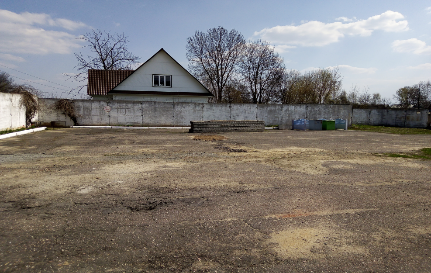 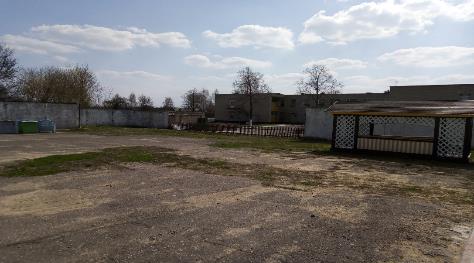 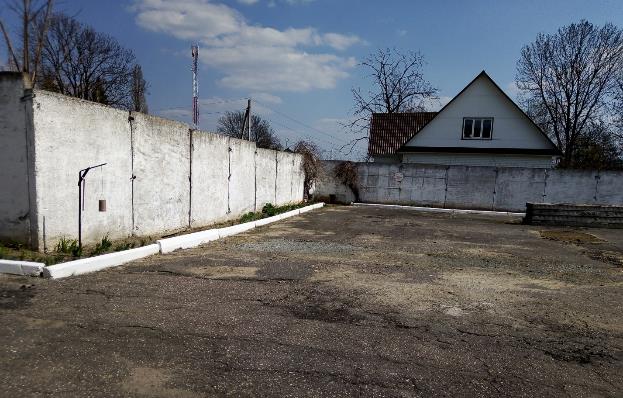 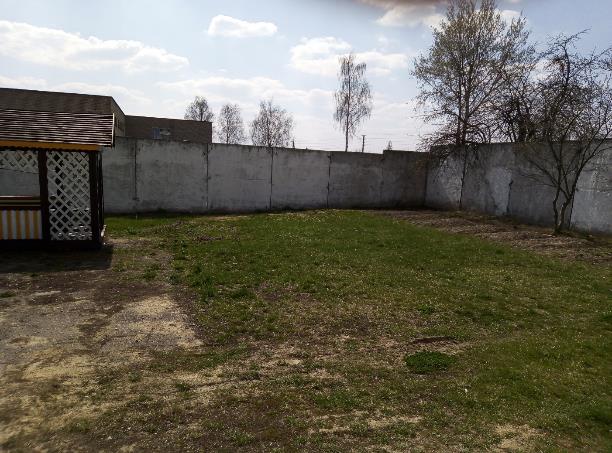 ДО:      ТЕРРИТОРИЯ  ДВОРА 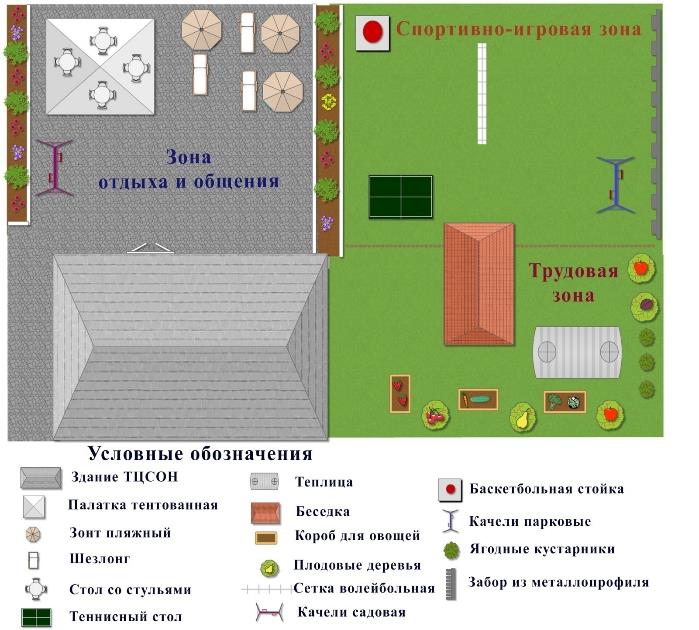 ПОСЛЕ:     План  благоустройства  двораБУДЕМ    БЛАГОДАРНЫ   ЗА  СОТРУДНИЧЕСТВО!Наименование проекта:  «Уютный дворик»: территория для общения и совместного труда».Наименование проекта:  «Уютный дворик»: территория для общения и совместного труда».2. Срок реализации проекта:    6 месяцев 2. Срок реализации проекта:    6 месяцев 3.Организация – заявитель, предлагающая проект:Учреждение  «Чечерский территориальный центр социального обслуживания  населения»3.Организация – заявитель, предлагающая проект:Учреждение  «Чечерский территориальный центр социального обслуживания  населения»4. Цели проекта:                        Улучшение условий для адаптации социально уязвимых категорий граждан посредством оборудования территории для общения, отдыха и совместного труда.4. Цели проекта:                        Улучшение условий для адаптации социально уязвимых категорий граждан посредством оборудования территории для общения, отдыха и совместного труда.5. Задачи, планируемые к выполнению в рамках реализации проекта:    1. Создание условий для общения, отдыха и совместного труда  социально уязвимых категорий граждан.     2. Вовлечение социально уязвимых категорий граждан в активную деятельность и общественную жизнь посредством привлечения их к совместному отдыху, труду и общению.                                        5. Задачи, планируемые к выполнению в рамках реализации проекта:    1. Создание условий для общения, отдыха и совместного труда  социально уязвимых категорий граждан.     2. Вовлечение социально уязвимых категорий граждан в активную деятельность и общественную жизнь посредством привлечения их к совместному отдыху, труду и общению.                                        6. Целевая группа: Люди с инвалидностью, пожилые граждане, семьи, воспитывающие детей-инвалидов, семьи, находящиеся в социально опасном положении, дети, оставшиеся без попечения родителей, многодетные семьи.6. Целевая группа: Люди с инвалидностью, пожилые граждане, семьи, воспитывающие детей-инвалидов, семьи, находящиеся в социально опасном положении, дети, оставшиеся без попечения родителей, многодетные семьи.7. Краткое описание мероприятий в рамках проекта:  1.Благоустройство территории, создание трёх тематических зон (зона отдыха и общения, спортивно-игровая зона, трудовая зона).2.Оформление и оборудование тематических зон соответствующим оборудованием и инвентарём (согласно тематике каждой зоны).3.Проведение информационно-образовательных мероприятий на базе тематических зон (обучающие семинары, информационные встречи, мастер-классы, занятия по интересам, круглые столы и др.).4.Проведение разноплановых  тематических мероприятий для членов целевых групп (культурно-массовые мероприятия и акции, приуроченные к праздничным и знаменательным датам, спортивно-игровые мероприятия, конкурсно-развлекательные  и концертные программы и др.),  с использованием оборудованных зон.5. Адаптация людей с инвалидностью, посещающих учреждение, к трудовой деятельности посредством совместных занятий садоводством и растениеводством.6.Содействие социальной адаптации и  интеграции в общество социально уязвимых категорий граждан  посредством личного участия в активной общественной, культурно-досуговой  и совместной трудовой деятельности. 7. Краткое описание мероприятий в рамках проекта:  1.Благоустройство территории, создание трёх тематических зон (зона отдыха и общения, спортивно-игровая зона, трудовая зона).2.Оформление и оборудование тематических зон соответствующим оборудованием и инвентарём (согласно тематике каждой зоны).3.Проведение информационно-образовательных мероприятий на базе тематических зон (обучающие семинары, информационные встречи, мастер-классы, занятия по интересам, круглые столы и др.).4.Проведение разноплановых  тематических мероприятий для членов целевых групп (культурно-массовые мероприятия и акции, приуроченные к праздничным и знаменательным датам, спортивно-игровые мероприятия, конкурсно-развлекательные  и концертные программы и др.),  с использованием оборудованных зон.5. Адаптация людей с инвалидностью, посещающих учреждение, к трудовой деятельности посредством совместных занятий садоводством и растениеводством.6.Содействие социальной адаптации и  интеграции в общество социально уязвимых категорий граждан  посредством личного участия в активной общественной, культурно-досуговой  и совместной трудовой деятельности. 8. Общий объем финансирования  (в долларах США):      23 0008. Общий объем финансирования  (в долларах США):      23 000Источник финансированияОбъем финансирования (в долларах США)Средства донора   20 700Софинансирование     2 3008. Место реализации проекта (область/район, город):Республика Беларусь, Гомельская область, г.Чечерск, ул.Интернациональная, 56б8. Место реализации проекта (область/район, город):Республика Беларусь, Гомельская область, г.Чечерск, ул.Интернациональная, 56б9. Контактное лицо:Миненкова Ирина Ивановна, специалист по социальной работе отделения дневного пребывания для инвалидов и граждан пожилого возраста,Тел. раб. (8 02332) 7 76 99,  тел. моб. (029) 608 05 799. Контактное лицо:Миненкова Ирина Ивановна, специалист по социальной работе отделения дневного пребывания для инвалидов и граждан пожилого возраста,Тел. раб. (8 02332) 7 76 99,  тел. моб. (029) 608 05 79